Р А С П О Р Я Ж Е Н И Еот 28.08.2017 № 1653-рг. МайкопО внесении изменения в распоряжение Администрации муниципального образования «Город Майкоп» от 10.05.2017 № 793-р «О проведении ежедневной сельскохозяйственной ярмарки на территории муниципального образования «Город Майкоп»В соответствии с Федеральным законом от 06.10.2013 № 131 – ФЗ «Об общих принципах организации местного самоуправления в Российской Федерации», Постановлением Кабинета Министров Республики Адыгея от 22.12.2010 № 256 «О Порядке организации ярмарок на территории Республики Адыгея и требованиях к организации продажи товаров на ярмарках», распоряжением Администрации муниципального образования «Город Майкоп» от 16.12.2016 № 2629-р «Об утверждении Плана мероприятий по организации ярмарок, проводимых Администрацией муниципального образования «Город Майкоп» на территории муниципального образования «Город Майкоп»:1. Внести в распоряжение Администрации муниципального образования «Город Майкоп» от 10.05.2017 № 793-р «О проведении ежедневной сельскохозяйственной ярмарки на территории муниципального образования «Город Майкоп» (в редакции распоряжений Администрации муниципального образования «Город Майкоп» от 01.06.2017 № 984-р, от 30.06.2017 № 1213-р) изменение, дополнив пунктом 5 следующего содержания:«5 Управлению жилищно – коммунального хозяйства и благоустройства обеспечить санитарный порядок в дни проведения ярмарки путем уборки территории после окончания ярмарки в период времени с 20:00 до 21:00.».2. Опубликовать настоящее распоряжение в газете «Майкопские новости» и разместить на официальном сайте Администрации муниципального образования «Город Майкоп».3. Настоящее распоряжение вступает в силу со дня его официального опубликования.Глава муниципального образования«Город Майкоп»                                                                            А. В. Наролин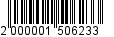 Администрация муниципального образования «Город Майкоп»Республики Адыгея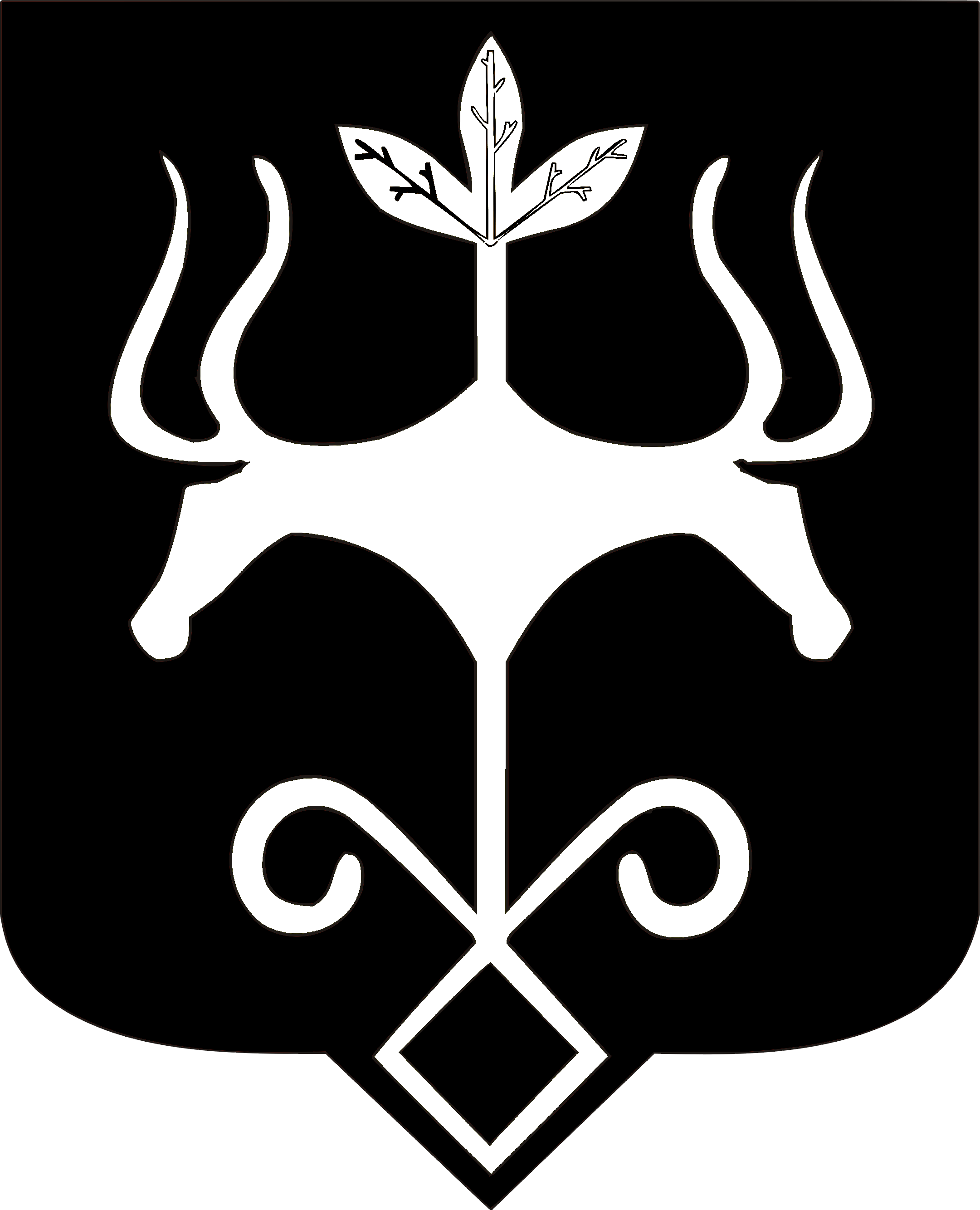 Адыгэ Республикэммуниципальнэ образованиеу «Къалэу Мыекъуапэ» и Администрацие